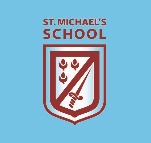 Key Stage 2 Curriculum Plan 2023/24YEAR 5Term 1Term 2Term 2Term 2Term 3Term 3Term 4Term 5Term 5Term 6Term 6MathematicsPlace value, addition and subtraction, multiplication and division, fractionsPlace value, addition and subtraction, multiplication and division, fractionsPlace value, addition and subtraction, multiplication and division, fractionsPlace value, addition and subtraction, multiplication and division, fractionsMultiplication and division, fractions, decimals and percentages, perimeter and area and statisticsMultiplication and division, fractions, decimals and percentages, perimeter and area and statisticsMultiplication and division, fractions, decimals and percentages, perimeter and area and statisticsShape, position and direction, decimals, negative numbers, converting units, volumeShape, position and direction, decimals, negative numbers, converting units, volumeShape, position and direction, decimals, negative numbers, converting units, volumeShape, position and direction, decimals, negative numbers, converting units, volumeScienceMixtures and separation Mixtures and separation Mixtures and separation Properties and changes Earth and space Earth and space Life cycles and reproduction Imbalanced forces Imbalanced forces Imbalanced forces Human timeline ReadingIn Key Stage 2 the children will continue to have the opportunity to read words accurately and understand texts.In Key Stage 2 the children will continue to have the opportunity to read words accurately and understand texts.In Key Stage 2 the children will continue to have the opportunity to read words accurately and understand texts.In Key Stage 2 the children will continue to have the opportunity to read words accurately and understand texts.In Key Stage 2 the children will continue to have the opportunity to read words accurately and understand texts.In Key Stage 2 the children will continue to have the opportunity to read words accurately and understand texts.In Key Stage 2 the children will continue to have the opportunity to read words accurately and understand texts.In Key Stage 2 the children will continue to have the opportunity to read words accurately and understand texts.In Key Stage 2 the children will continue to have the opportunity to read words accurately and understand texts.In Key Stage 2 the children will continue to have the opportunity to read words accurately and understand texts.In Key Stage 2 the children will continue to have the opportunity to read words accurately and understand texts.ReadingThe children will deepen their knowledge, skills and understanding to develop as effective readers. They will achieve this through opportunities to:• Read and listen to a wide range of styles of text, including fairy stories, myths and legends.
• Listen to and discuss a wide range of texts.
• Learn poetry by heart.
• Increase familiarity with a wide range of books, including myths and legends, traditional stories, modern fiction, classic British fiction and books from other cultures.
• Take part in conversations about books.
• Learn a wide range of poetry by heart.
• Use the school and community libraries.
• Read and listen to whole books.The children will deepen their knowledge, skills and understanding to develop as effective readers. They will achieve this through opportunities to:• Read and listen to a wide range of styles of text, including fairy stories, myths and legends.
• Listen to and discuss a wide range of texts.
• Learn poetry by heart.
• Increase familiarity with a wide range of books, including myths and legends, traditional stories, modern fiction, classic British fiction and books from other cultures.
• Take part in conversations about books.
• Learn a wide range of poetry by heart.
• Use the school and community libraries.
• Read and listen to whole books.The children will deepen their knowledge, skills and understanding to develop as effective readers. They will achieve this through opportunities to:• Read and listen to a wide range of styles of text, including fairy stories, myths and legends.
• Listen to and discuss a wide range of texts.
• Learn poetry by heart.
• Increase familiarity with a wide range of books, including myths and legends, traditional stories, modern fiction, classic British fiction and books from other cultures.
• Take part in conversations about books.
• Learn a wide range of poetry by heart.
• Use the school and community libraries.
• Read and listen to whole books.The children will deepen their knowledge, skills and understanding to develop as effective readers. They will achieve this through opportunities to:• Read and listen to a wide range of styles of text, including fairy stories, myths and legends.
• Listen to and discuss a wide range of texts.
• Learn poetry by heart.
• Increase familiarity with a wide range of books, including myths and legends, traditional stories, modern fiction, classic British fiction and books from other cultures.
• Take part in conversations about books.
• Learn a wide range of poetry by heart.
• Use the school and community libraries.
• Read and listen to whole books.The children will deepen their knowledge, skills and understanding to develop as effective readers. They will achieve this through opportunities to:• Read and listen to a wide range of styles of text, including fairy stories, myths and legends.
• Listen to and discuss a wide range of texts.
• Learn poetry by heart.
• Increase familiarity with a wide range of books, including myths and legends, traditional stories, modern fiction, classic British fiction and books from other cultures.
• Take part in conversations about books.
• Learn a wide range of poetry by heart.
• Use the school and community libraries.
• Read and listen to whole books.The children will deepen their knowledge, skills and understanding to develop as effective readers. They will achieve this through opportunities to:• Read and listen to a wide range of styles of text, including fairy stories, myths and legends.
• Listen to and discuss a wide range of texts.
• Learn poetry by heart.
• Increase familiarity with a wide range of books, including myths and legends, traditional stories, modern fiction, classic British fiction and books from other cultures.
• Take part in conversations about books.
• Learn a wide range of poetry by heart.
• Use the school and community libraries.
• Read and listen to whole books.The children will deepen their knowledge, skills and understanding to develop as effective readers. They will achieve this through opportunities to:• Read and listen to a wide range of styles of text, including fairy stories, myths and legends.
• Listen to and discuss a wide range of texts.
• Learn poetry by heart.
• Increase familiarity with a wide range of books, including myths and legends, traditional stories, modern fiction, classic British fiction and books from other cultures.
• Take part in conversations about books.
• Learn a wide range of poetry by heart.
• Use the school and community libraries.
• Read and listen to whole books.The children will deepen their knowledge, skills and understanding to develop as effective readers. They will achieve this through opportunities to:• Read and listen to a wide range of styles of text, including fairy stories, myths and legends.
• Listen to and discuss a wide range of texts.
• Learn poetry by heart.
• Increase familiarity with a wide range of books, including myths and legends, traditional stories, modern fiction, classic British fiction and books from other cultures.
• Take part in conversations about books.
• Learn a wide range of poetry by heart.
• Use the school and community libraries.
• Read and listen to whole books.The children will deepen their knowledge, skills and understanding to develop as effective readers. They will achieve this through opportunities to:• Read and listen to a wide range of styles of text, including fairy stories, myths and legends.
• Listen to and discuss a wide range of texts.
• Learn poetry by heart.
• Increase familiarity with a wide range of books, including myths and legends, traditional stories, modern fiction, classic British fiction and books from other cultures.
• Take part in conversations about books.
• Learn a wide range of poetry by heart.
• Use the school and community libraries.
• Read and listen to whole books.The children will deepen their knowledge, skills and understanding to develop as effective readers. They will achieve this through opportunities to:• Read and listen to a wide range of styles of text, including fairy stories, myths and legends.
• Listen to and discuss a wide range of texts.
• Learn poetry by heart.
• Increase familiarity with a wide range of books, including myths and legends, traditional stories, modern fiction, classic British fiction and books from other cultures.
• Take part in conversations about books.
• Learn a wide range of poetry by heart.
• Use the school and community libraries.
• Read and listen to whole books.The children will deepen their knowledge, skills and understanding to develop as effective readers. They will achieve this through opportunities to:• Read and listen to a wide range of styles of text, including fairy stories, myths and legends.
• Listen to and discuss a wide range of texts.
• Learn poetry by heart.
• Increase familiarity with a wide range of books, including myths and legends, traditional stories, modern fiction, classic British fiction and books from other cultures.
• Take part in conversations about books.
• Learn a wide range of poetry by heart.
• Use the school and community libraries.
• Read and listen to whole books.WritingIn Key Stage 2 children will write: about personal experiences, real events, poetry and for different purposes), children will have the opportunity to write:  In Key Stage 2 children will write: about personal experiences, real events, poetry and for different purposes), children will have the opportunity to write:  In Key Stage 2 children will write: about personal experiences, real events, poetry and for different purposes), children will have the opportunity to write:  In Key Stage 2 children will write: about personal experiences, real events, poetry and for different purposes), children will have the opportunity to write:  In Key Stage 2 children will write: about personal experiences, real events, poetry and for different purposes), children will have the opportunity to write:  In Key Stage 2 children will write: about personal experiences, real events, poetry and for different purposes), children will have the opportunity to write:  In Key Stage 2 children will write: about personal experiences, real events, poetry and for different purposes), children will have the opportunity to write:  In Key Stage 2 children will write: about personal experiences, real events, poetry and for different purposes), children will have the opportunity to write:  In Key Stage 2 children will write: about personal experiences, real events, poetry and for different purposes), children will have the opportunity to write:  In Key Stage 2 children will write: about personal experiences, real events, poetry and for different purposes), children will have the opportunity to write:  In Key Stage 2 children will write: about personal experiences, real events, poetry and for different purposes), children will have the opportunity to write:  WritingWriting to entertain Poetry Setting description Writing to :  Inform Persuade  Writing to entertain Poetry Setting description Writing to :  Inform Persuade  Writing to entertain Poetry Setting description Writing to :  Inform Persuade  Writing to entertain Poetry Setting description Writing to :  Inform Persuade  Writing to entertain Character Suspense Writing to : Recount Explain Writing to entertain Character Suspense Writing to : Recount Explain Writing to entertain Character Suspense Writing to : Recount Explain Writing to entertain Openers/hooks Writing to : Instruct Discuss Writing to entertain Openers/hooks Writing to : Instruct Discuss Writing to entertain Openers/hooks Writing to : Instruct Discuss Writing to entertain Openers/hooks Writing to : Instruct Discuss ArtSculpture and 3D: Interactive installation Sculpture and 3D: Interactive installation Drawing: I need space Drawing: I need space Painting and mixed media: PortraitsComputingCodingCodingOnline safety and spreadsheets Online safety and spreadsheets Databases and game creator 3D modelling and concept maps 3D modelling and concept maps Word processing Word processing Word processing Using external devicesDesign TechnologyElectrical systems: Doodlers Electrical systems: Doodlers Mechanical systems: Making a pop-up book Mechanical systems: Making a pop-up book Cooking and nutrition: What could be healthier? French French monster pets French monster pets Space exploration Space exploration Shopping in France French speaking world French speaking world Verbs in a week Verbs in a week Verbs in a week Meeting my French familyGeographyWhat is life like in the Alps?What is life like in the Alps?Why do oceans matter?Why do oceans matter?Would you like to live in the desert?HistoryWhat was life like in Tudor England? What was life like in Tudor England? What did the Greeks ever do for us? How did the Maya civilisation compare to the Anglo-Saxons? How did the Maya civilisation compare to the Anglo-Saxons? How did the Maya civilisation compare to the Anglo-Saxons? MusicComposition notationComposition notationBluesBluesSouth and West AfricaComposition to represent the festival of colourComposition to represent the festival of colourLooping and remixingLooping and remixingLooping and remixingMusical theatrePhysical EducationTag rugbyTag rugbyTag rugbyHandballDance/GymnasticsDance/GymnasticsTennis Cricket/roundersCricket/roundersAthletics/OAAAthletics/OAAPSHEFamilies and relationshipsHealth and WellbeingFamilies and relationshipsHealth and WellbeingFamilies and relationshipsHealth and WellbeingFamilies and relationshipsHealth and WellbeingFamilies and relationshipsHealth and WellbeingFamilies and relationshipsHealth and WellbeingSafety and the changing bodyCitizenshipCitizenshipEconomic WellbeingEconomic WellbeingReligious EducationHow far would a Sikh go for his/ her religion?How far would a Sikh go for his/ her religion?Is the Christmas story true?Is the Christmas story true?Are Sikh stories important today?How significant Is it for Christians to believe God intended Jesus to die?How significant Is it for Christians to believe God intended Jesus to die?What is the best way for a Sikh to show commitment to God?What is the best way for a Sikh to show commitment to God?What is the best way for a Sikh to show commitment to God?What is the best way for a Christian to show commitment to God?